Matter #1 Notes and Practice HOW IS MATTER MEASURED?DEMOS:  Demo 1 - Burning Marshmallow Which parts of the demonstration were matter?  Energy?:
Demo 2 – Copper II Chloride and aluminum:Which parts were matter? Energy?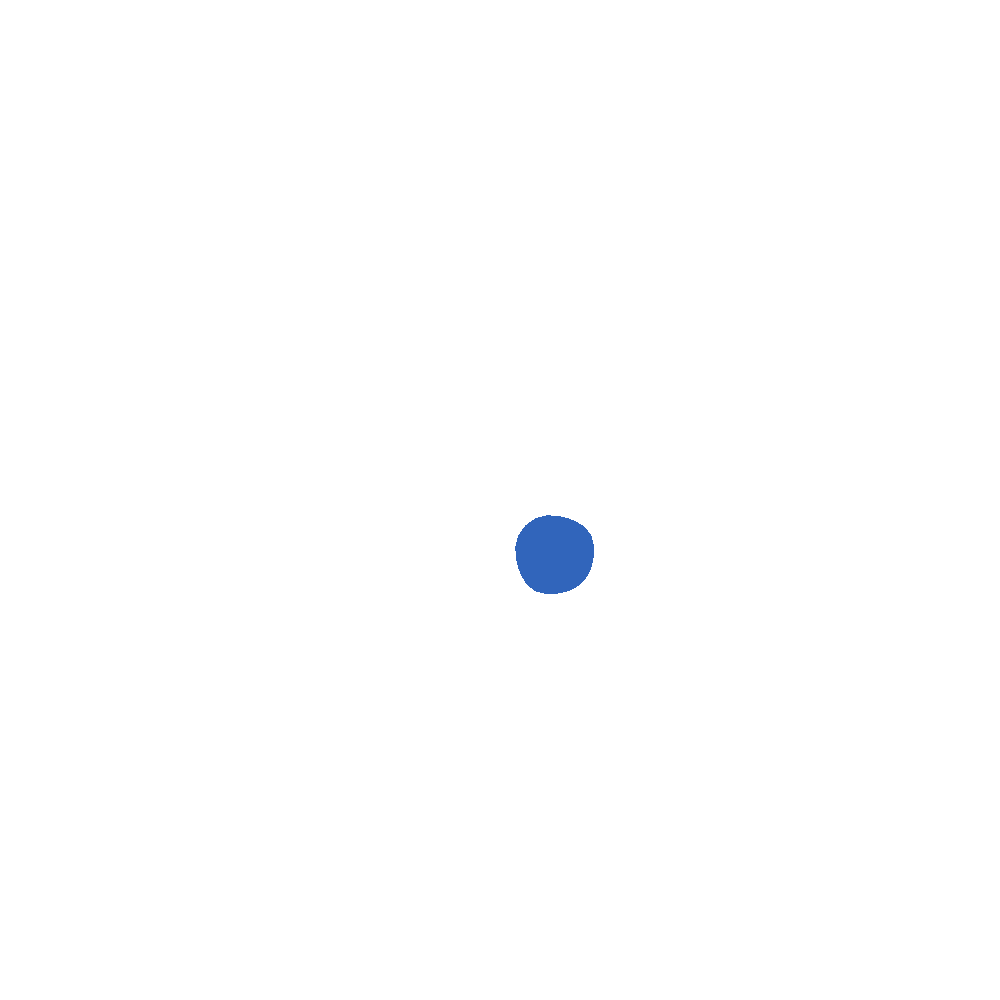 DEFINE MATTER – in your own words?Define each of the following (in your own words):Solids:Liquids:Gases: WHAT IS THE DIFFERENCE between MASS and VOLUME?Practice:What has more mass:  A basketball or a bowling ball? 					A helium balloon or a glass marble? 					A kitten or a cat? 				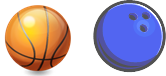 What has more volume:A basketball or a bowling ball? 					A helium balloon or a glass marble? 					A kitten or a cat? 				Find 2 examples of each state of matter at home.  Write them in the space below		SOLIDS AT HOME		  LIQUIDS AT HOME			GASES AT HOMEWHAT IS MATTER?WHAT ISN’T MATTER?Copper II chloride (powder)Copper II chloride (dissolved in water)AluminumCopper II chloride + aluminumCopper II chloride + aluminumTemperature?